第８回自転車利用環境向上会議in北海道・札幌ポスターセッション【申込要領】１．ポスターセッションについて・「第８回自転車利用環境向上会議in北海道・札幌」において、全国の自転車に関する取組について発表、意見交換することを目的にポスターセッションを開催します（会場内の中ホールにて開催）。・ポスター発表は「無料」です。団体（行政、民間企業、研究機関、NPO等）での発表、個人での発表は問いませんので、下記の申込方法をご確認いただき、ご応募くださいますようお願いいたします。ただし、単なる既成商品のＰＲや企業広告等の内容は、ポスターセッションでの掲示をお断りすることがあります。２．ポスター発表の要領・１件の発表で使用できるパネルのサイズは幅900mm×高さ2100mmです。・ポスターの大きさはＡ１サイズ（幅595×高さ841mm）を基本に、パネルの範囲内に収まるようご準備ください。文字の大きさ、色などは自由です。・掲示するポスター（紙媒体）は、各自で出力して当日ご持参ください。・ポスターの上部に、発表タイトル、発表者氏名（連名者を含む全員）、所属を明記してください。・パネルは画鋲での貼り付けとし、テープの使用はご遠慮下さい（画鋲は事務局側で準備します）。・会場スペースの都合上、申込件数が「50件」に達した時点で募集締切となり、それ以降の申込をお断りする可能性があります。予めご了承くださいますようお願い申し上げます。３．申込・提出期限2019年7月31日（水）18時 締切【お願い】申込シートにあわせて、ポスターのPDFデータを事務局までご提出くださいますようお願い致します。なお、上述のとおり、当日に掲示されるポスター（紙媒体）は各自で出力してご持参くださいますようお願い致します。【提出先】自転車利用環境向上会議全国委員会 事務局（株式会社日本海コンサルタント 片岸）電話：076-243-8287　メール：jitensya.zenkokuiinkai@gmail.com４．申込方法・「申込シート」（Word形式）に下記項目を入力し、事務局宛にメールで送信してください。５．発表キーワード６．事務局からのお知らせ・お申込みいただいた内容につきましては、事務局で確認後、申込者の皆様に当日の発表方法等の詳細をお知らせいたします。・ポスターの掲出場所や発表スペースの配置は事務局にて決定いたします。複数の発表を行う場合など、並べて展示が必要な場合は、申込用紙の「８.その他」欄にご記入いただくか、メールにその旨を記述の上、ご送付ください。・各種パンフレットや資料、販売物を置くためのスペースとして、ポスター掲示パネルの周辺に長机を用意します。ただし、１件あたりスペースが限られますので、譲り合ってご利用くださいますようお願い致します。７．お問い合わせ先（申込シート及びポスターPDFデータ提出先）自転車利用環境向上会議全国委員会 事務局（株式会社日本海コンサルタント 片岸）電話：076-243-8287　メール：jitensya.zenkokuiinkai@gmail.com【参考】「第７回自転車利用環境向上会議in堺」でのポスターセッションの様子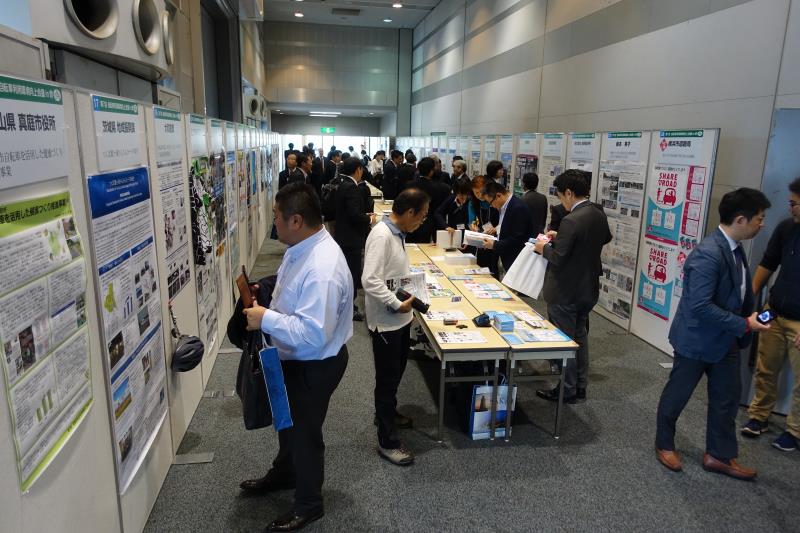 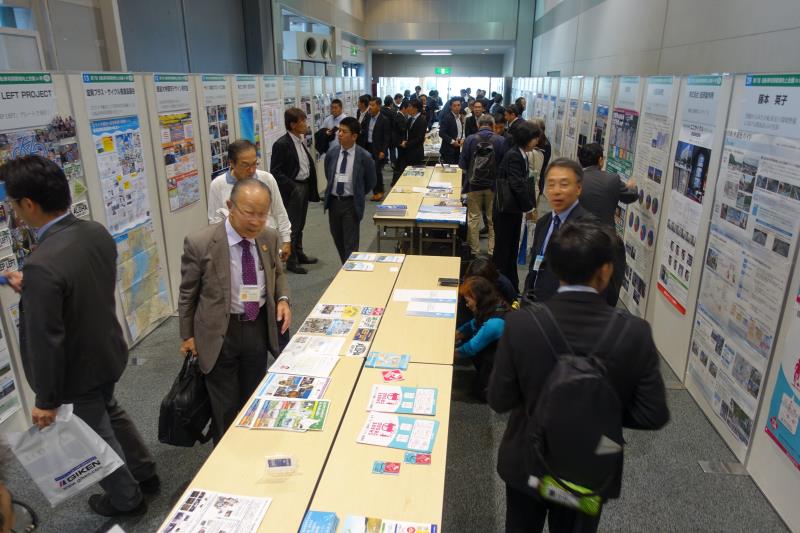 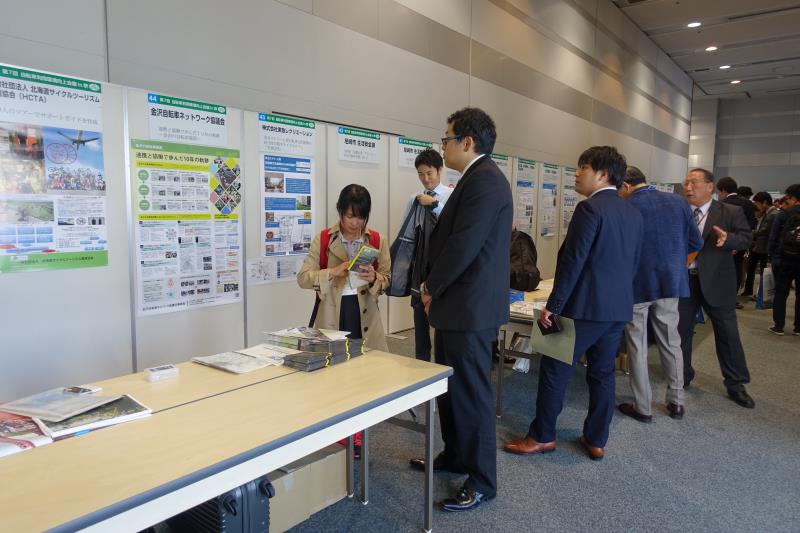 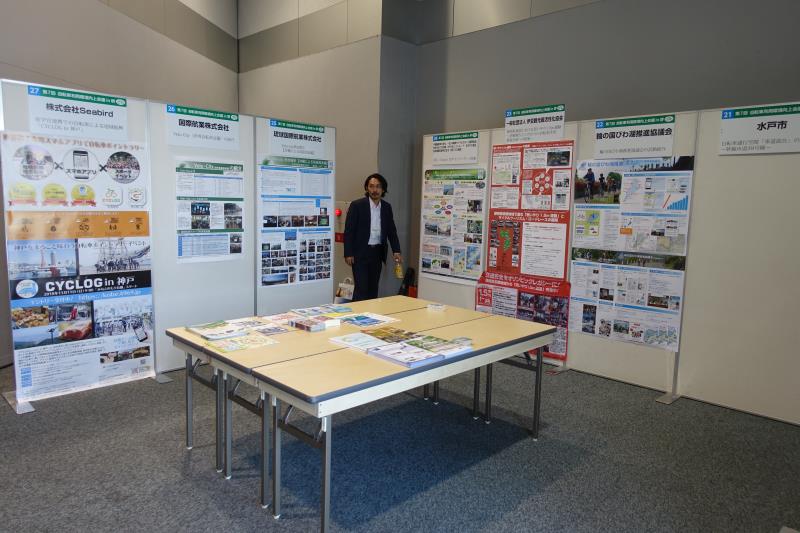 【参考】「第６回自転車利用環境向上会議in愛媛・松山」でのポスターセッションの様子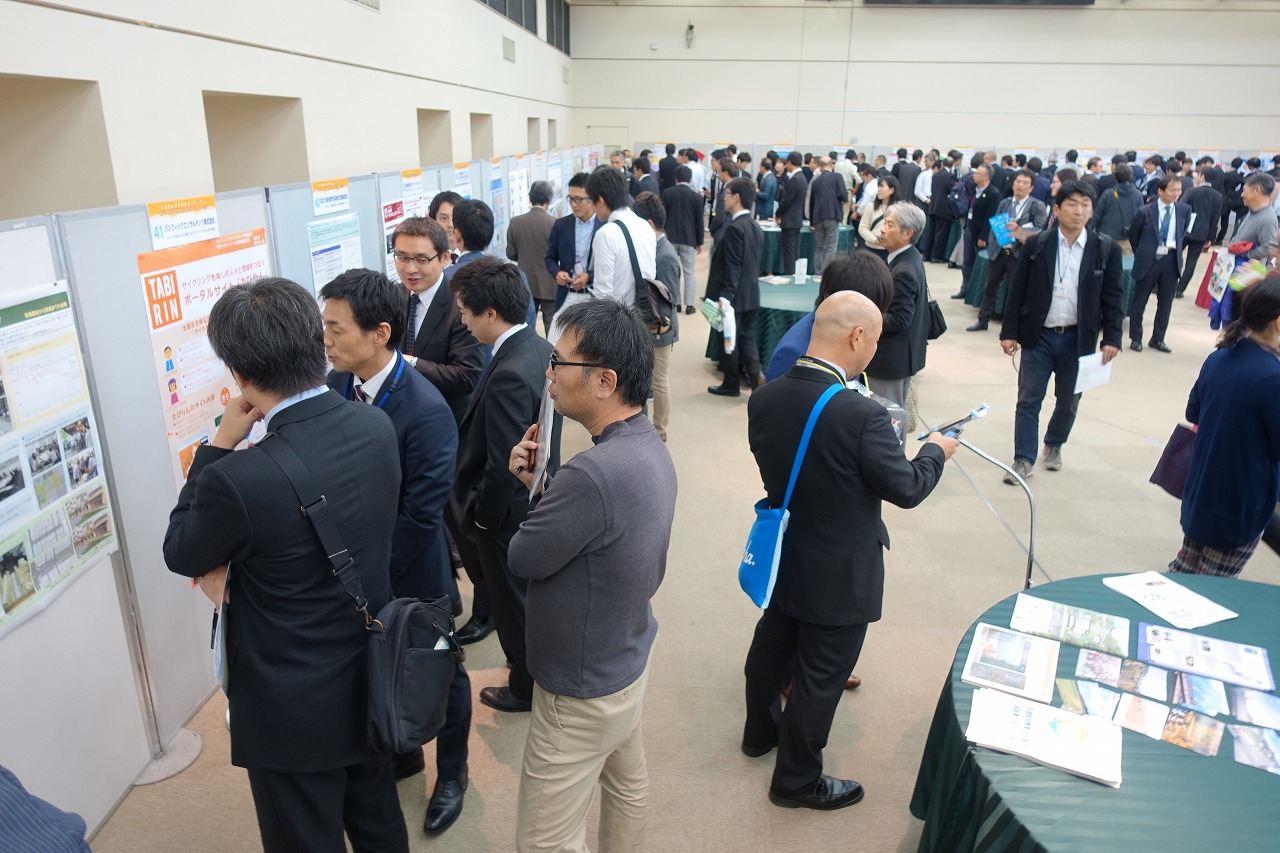 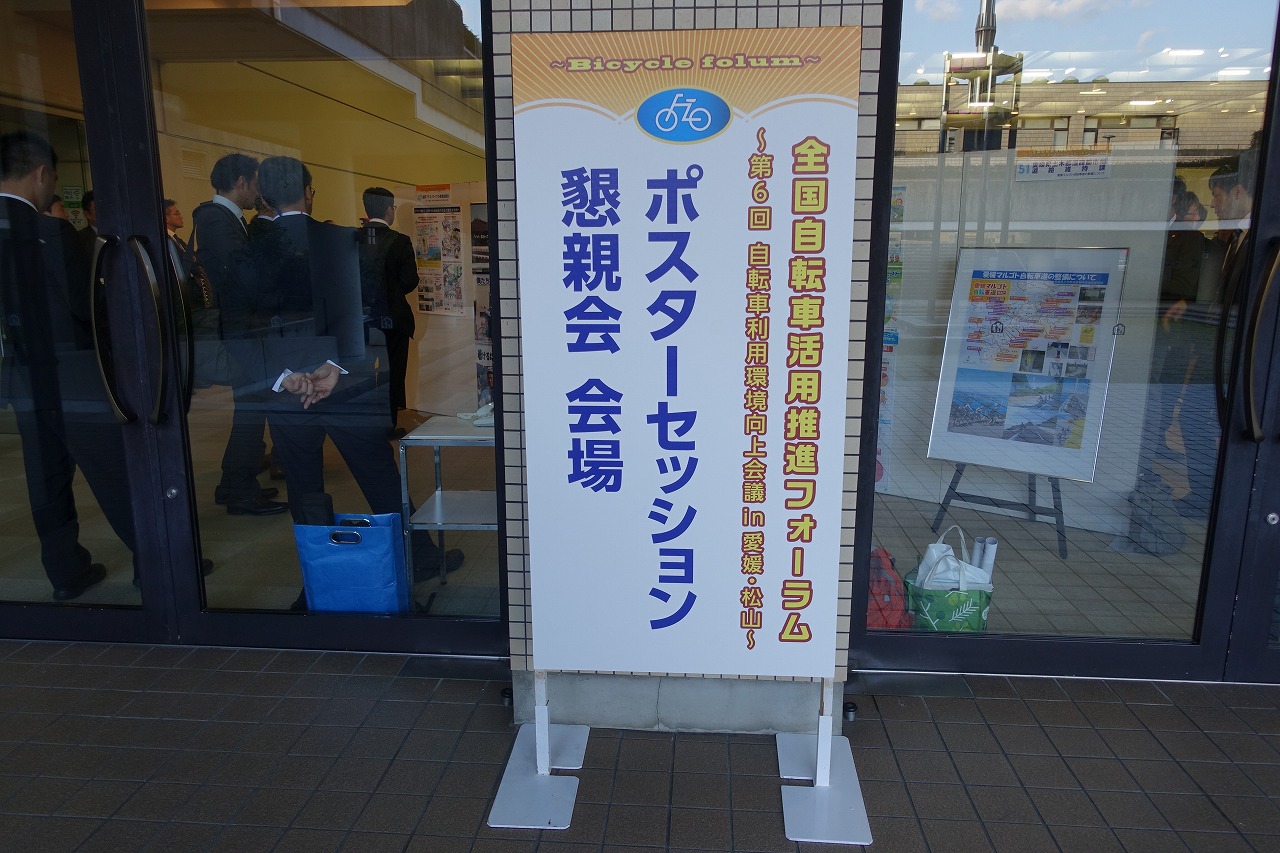 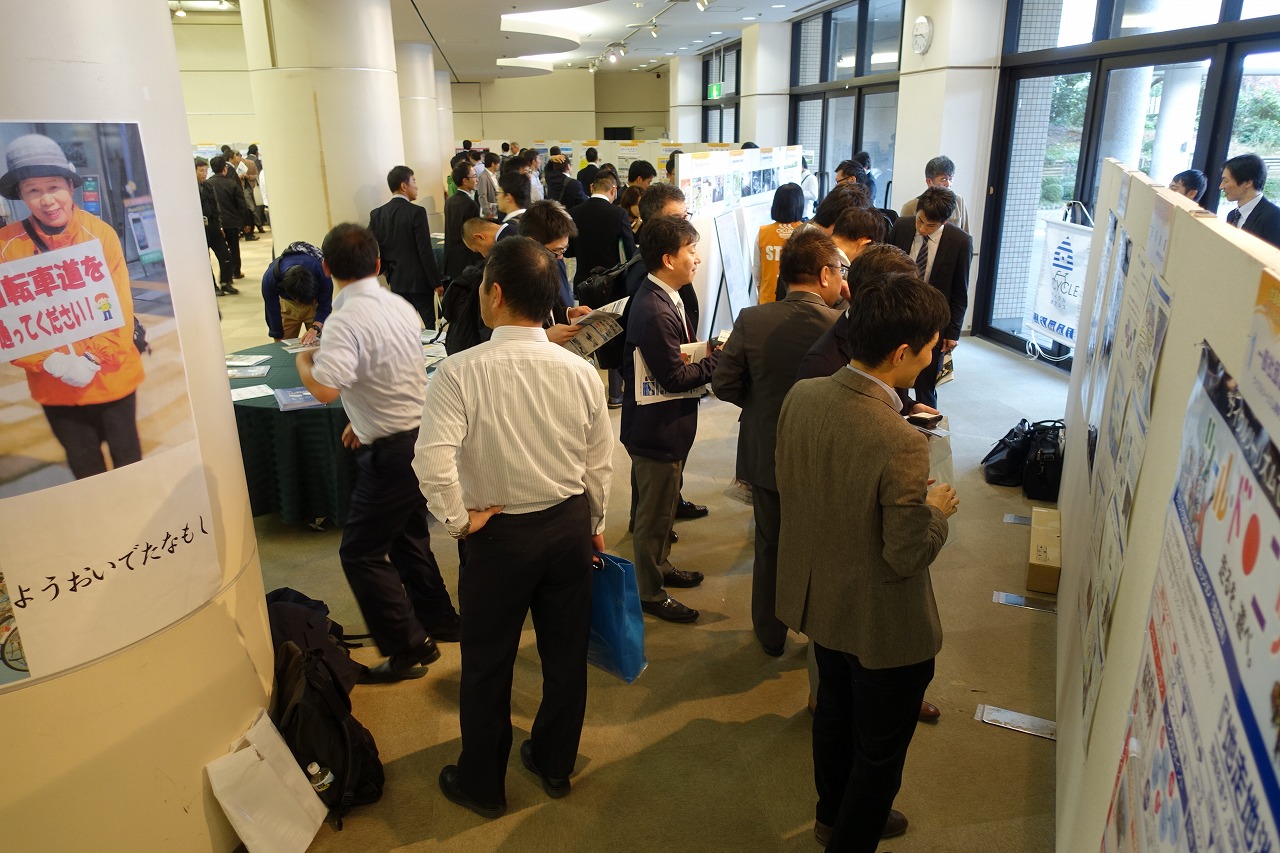 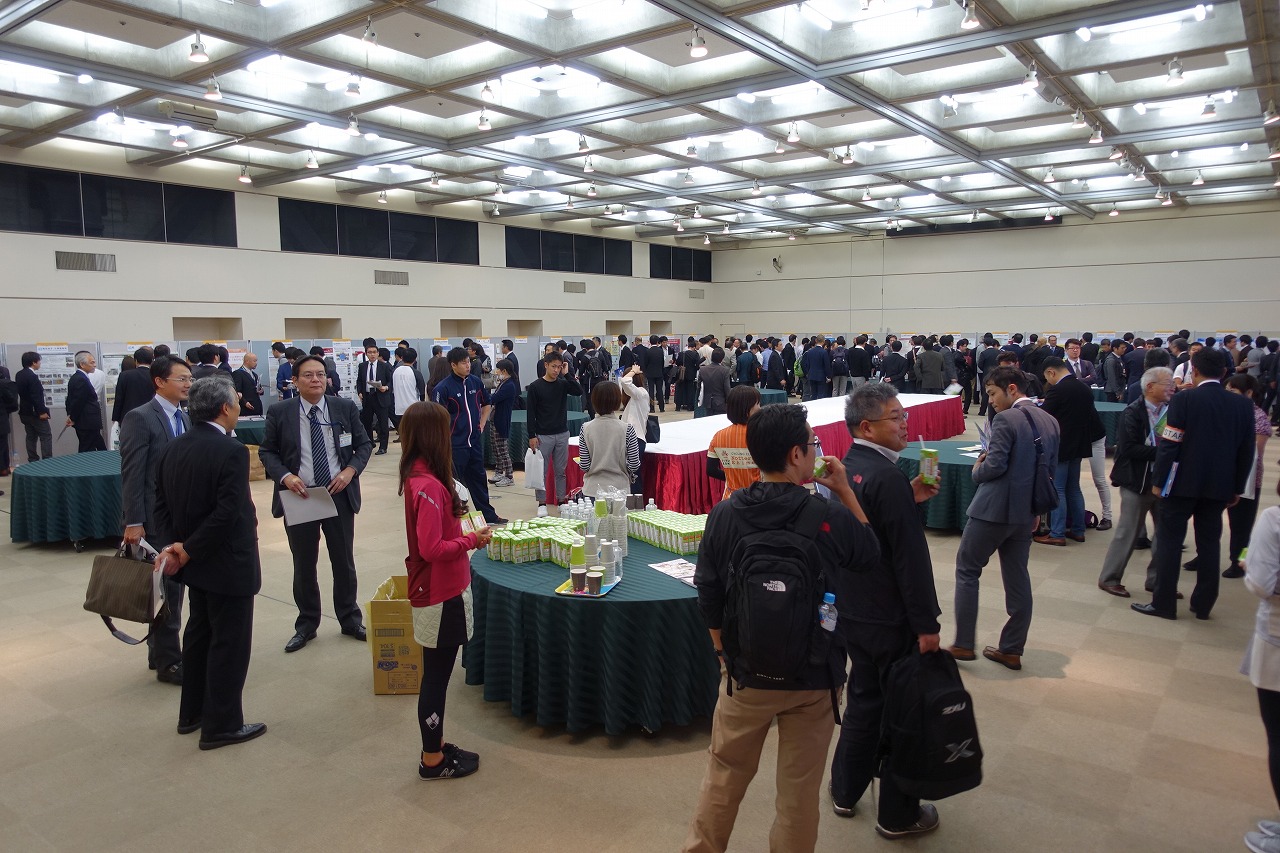 １．出展者名２．担当者（所属、氏名）３．連絡先（住所、電話番号、メールアドレス）４．発表タイトル５．発表概要（400字以内）６．発表キーワード（次頁「５．発表キーワード」の中から４つまで選択可能）７．物販の有無（会場で販売する物がある場合はその内容を簡潔に記載）８．その他（ご要望など）